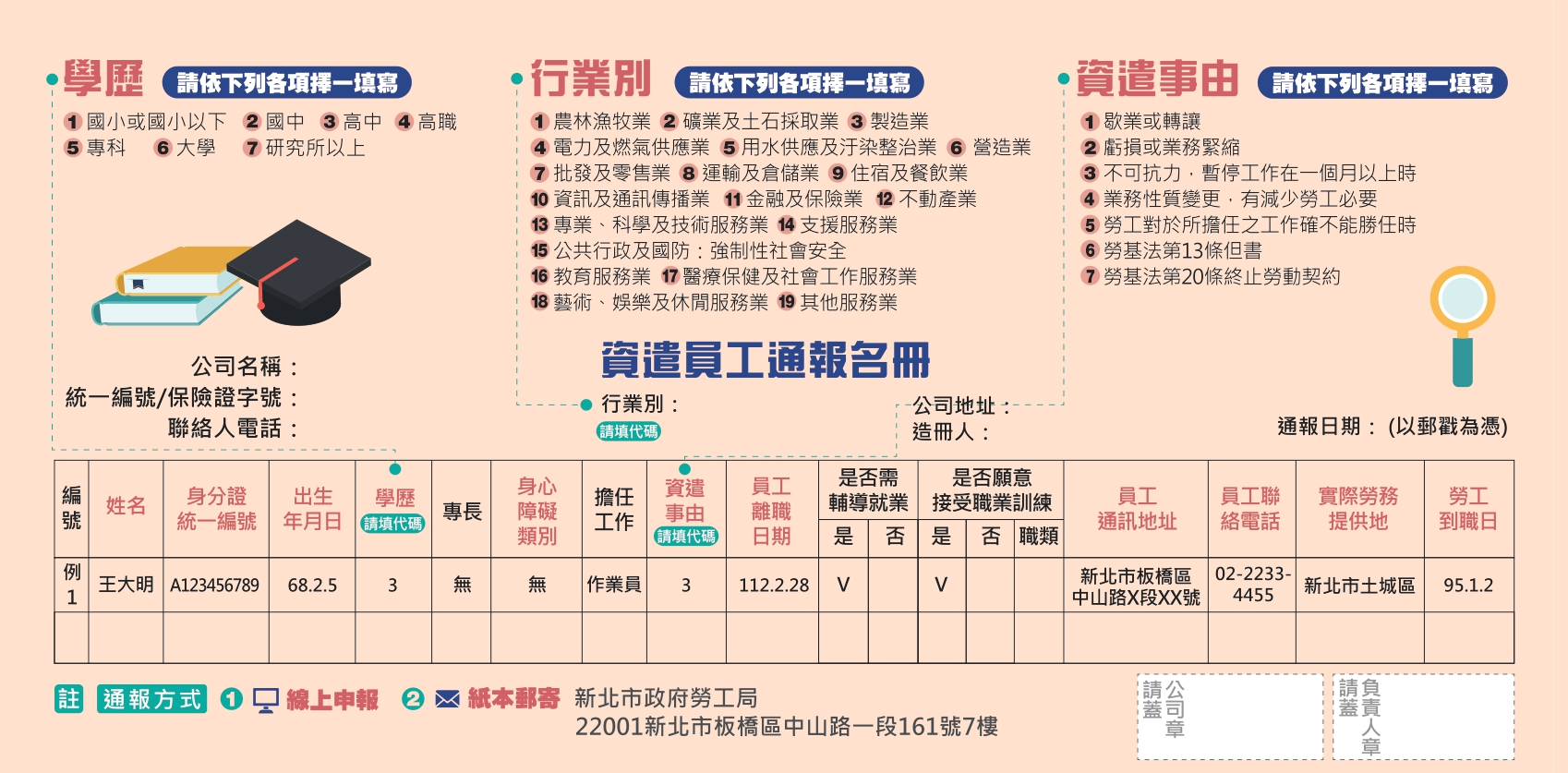 9、  如欲申請線上通報，請至新北勞動雲（https://ilabor.ntpc.gov.tw）資遣通報專區。請洽詢：02-29603456分機6547、6548、6530。線上通報後，可不用再寄送任何紙本。資遣員工通報名冊資遣員工通報名冊資遣員工通報名冊資遣員工通報名冊資遣員工通報名冊資遣員工通報名冊資遣員工通報名冊資遣員工通報名冊資遣員工通報名冊資遣員工通報名冊資遣員工通報名冊資遣員工通報名冊資遣員工通報名冊資遣員工通報名冊資遣員工通報名冊資遣員工通報名冊資遣員工通報名冊資遣員工通報名冊資遣員工通報名冊資遣員工通報名冊資遣員工通報名冊資遣員工通報名冊資遣員工通報名冊資遣員工通報名冊資遣員工通報名冊資遣員工通報名冊資遣員工通報名冊資遣員工通報名冊資遣員工通報名冊資遣員工通報名冊公司名稱：統一編號/保險證字號：公司名稱：統一編號/保險證字號：公司名稱：統一編號/保險證字號：公司名稱：統一編號/保險證字號：公司名稱：統一編號/保險證字號：行業別：  (請填代碼)行業別：  (請填代碼)行業別：  (請填代碼)公司地址：公司地址：公司地址：聯絡人電話：聯絡人電話：造冊人：造冊人：造冊人：造冊人：通報日期：通報日期：(以郵戳為憑)(以郵戳為憑)編號姓　名姓　名身分證統一編號出生年月日學歷(請填代碼)專長身心障礙類別擔任工作資遣事由
(請填代碼)員工
離職日期
(年、月、日)員工
離職日期
(年、月、日)員工
離職日期
(年、月、日)是否需輔導就業是否需輔導就業是否需輔導就業是否需輔導就業是否需輔導就業是否願意接受職業訓練是否願意接受職業訓練是否願意接受職業訓練是否願意接受職業訓練是否願意接受職業訓練永久通訊地址永久通訊地址永久通訊地址電話電話實際勞務提供地
(ex:新北市板橋區)到職
日期編號姓　名姓　名身分證統一編號出生年月日學歷(請填代碼)專長身心障礙類別擔任工作資遣事由
(請填代碼)員工
離職日期
(年、月、日)員工
離職日期
(年、月、日)員工
離職日期
(年、月、日)是否需輔導就業是否需輔導就業是否需輔導就業是否需輔導就業是否需輔導就業是否願意接受職業訓練是否願意接受職業訓練是否願意接受職業訓練是否願意接受職業訓練是否願意接受職業訓練永久通訊地址永久通訊地址永久通訊地址電話電話實際勞務提供地
(ex:新北市板橋區)到職
日期編號姓　名姓　名身分證統一編號出生年月日學歷(請填代碼)專長身心障礙類別擔任工作資遣事由
(請填代碼)員工
離職日期
(年、月、日)員工
離職日期
(年、月、日)員工
離職日期
(年、月、日)是是是否否是是否否職類永久通訊地址永久通訊地址永久通訊地址電話電話實際勞務提供地
(ex:新北市板橋區)到職
日期謹依就業服務法第33條規定，檢具上述資遣人員名冊資料向員工勞務提供地主管機關通報。此致                                      ★填表內容若有修正務必「蓋章」識別。謹依就業服務法第33條規定，檢具上述資遣人員名冊資料向員工勞務提供地主管機關通報。此致                                      ★填表內容若有修正務必「蓋章」識別。謹依就業服務法第33條規定，檢具上述資遣人員名冊資料向員工勞務提供地主管機關通報。此致                                      ★填表內容若有修正務必「蓋章」識別。謹依就業服務法第33條規定，檢具上述資遣人員名冊資料向員工勞務提供地主管機關通報。此致                                      ★填表內容若有修正務必「蓋章」識別。謹依就業服務法第33條規定，檢具上述資遣人員名冊資料向員工勞務提供地主管機關通報。此致                                      ★填表內容若有修正務必「蓋章」識別。謹依就業服務法第33條規定，檢具上述資遣人員名冊資料向員工勞務提供地主管機關通報。此致                                      ★填表內容若有修正務必「蓋章」識別。謹依就業服務法第33條規定，檢具上述資遣人員名冊資料向員工勞務提供地主管機關通報。此致                                      ★填表內容若有修正務必「蓋章」識別。謹依就業服務法第33條規定，檢具上述資遣人員名冊資料向員工勞務提供地主管機關通報。此致                                      ★填表內容若有修正務必「蓋章」識別。謹依就業服務法第33條規定，檢具上述資遣人員名冊資料向員工勞務提供地主管機關通報。此致                                      ★填表內容若有修正務必「蓋章」識別。謹依就業服務法第33條規定，檢具上述資遣人員名冊資料向員工勞務提供地主管機關通報。此致                                      ★填表內容若有修正務必「蓋章」識別。謹依就業服務法第33條規定，檢具上述資遣人員名冊資料向員工勞務提供地主管機關通報。此致                                      ★填表內容若有修正務必「蓋章」識別。謹依就業服務法第33條規定，檢具上述資遣人員名冊資料向員工勞務提供地主管機關通報。此致                                      ★填表內容若有修正務必「蓋章」識別。謹依就業服務法第33條規定，檢具上述資遣人員名冊資料向員工勞務提供地主管機關通報。此致                                      ★填表內容若有修正務必「蓋章」識別。謹依就業服務法第33條規定，檢具上述資遣人員名冊資料向員工勞務提供地主管機關通報。此致                                      ★填表內容若有修正務必「蓋章」識別。謹依就業服務法第33條規定，檢具上述資遣人員名冊資料向員工勞務提供地主管機關通報。此致                                      ★填表內容若有修正務必「蓋章」識別。謹依就業服務法第33條規定，檢具上述資遣人員名冊資料向員工勞務提供地主管機關通報。此致                                      ★填表內容若有修正務必「蓋章」識別。謹依就業服務法第33條規定，檢具上述資遣人員名冊資料向員工勞務提供地主管機關通報。此致                                      ★填表內容若有修正務必「蓋章」識別。謹依就業服務法第33條規定，檢具上述資遣人員名冊資料向員工勞務提供地主管機關通報。此致                                      ★填表內容若有修正務必「蓋章」識別。謹依就業服務法第33條規定，檢具上述資遣人員名冊資料向員工勞務提供地主管機關通報。此致                                      ★填表內容若有修正務必「蓋章」識別。謹依就業服務法第33條規定，檢具上述資遣人員名冊資料向員工勞務提供地主管機關通報。此致                                      ★填表內容若有修正務必「蓋章」識別。謹依就業服務法第33條規定，檢具上述資遣人員名冊資料向員工勞務提供地主管機關通報。此致                                      ★填表內容若有修正務必「蓋章」識別。謹依就業服務法第33條規定，檢具上述資遣人員名冊資料向員工勞務提供地主管機關通報。此致                                      ★填表內容若有修正務必「蓋章」識別。新北市政府勞工局(地址：22001新北市板橋區中山路1段161號7樓)新北市政府勞工局(地址：22001新北市板橋區中山路1段161號7樓)新北市政府勞工局(地址：22001新北市板橋區中山路1段161號7樓)新北市政府勞工局(地址：22001新北市板橋區中山路1段161號7樓)新北市政府勞工局(地址：22001新北市板橋區中山路1段161號7樓)新北市政府勞工局(地址：22001新北市板橋區中山路1段161號7樓)新北市政府勞工局(地址：22001新北市板橋區中山路1段161號7樓)新北市政府勞工局(地址：22001新北市板橋區中山路1段161號7樓)新北市政府勞工局(地址：22001新北市板橋區中山路1段161號7樓)新北市政府勞工局(地址：22001新北市板橋區中山路1段161號7樓)新北市政府勞工局(地址：22001新北市板橋區中山路1段161號7樓)新北市政府勞工局(地址：22001新北市板橋區中山路1段161號7樓)新北市政府勞工局(地址：22001新北市板橋區中山路1段161號7樓)新北市政府勞工局(地址：22001新北市板橋區中山路1段161號7樓)新北市政府勞工局(地址：22001新北市板橋區中山路1段161號7樓)新北市政府勞工局(地址：22001新北市板橋區中山路1段161號7樓)新北市政府勞工局(地址：22001新北市板橋區中山路1段161號7樓)新北市政府勞工局(地址：22001新北市板橋區中山路1段161號7樓)新北市政府勞工局(地址：22001新北市板橋區中山路1段161號7樓)新北市政府勞工局(地址：22001新北市板橋區中山路1段161號7樓)※※填表說明：（本表格內容務必完整據實填寫）填表說明：（本表格內容務必完整據實填寫）填表說明：（本表格內容務必完整據實填寫）填表說明：（本表格內容務必完整據實填寫）填表說明：（本表格內容務必完整據實填寫）填表說明：（本表格內容務必完整據實填寫）填表說明：（本表格內容務必完整據實填寫）填表說明：（本表格內容務必完整據實填寫）填表說明：（本表格內容務必完整據實填寫）1、1、依就業服務法第33條：雇主資遣員工時，應於員工離職之10日前，將被雇主資遣員工之姓名、性別、年齡、住址、電話、擔任工作、資遣事由及是否就業輔導等事項，列冊通報當地主管機關及公立就業服務機構。但其資遣係因天災、事變或其他不可抗力之情事所致者，應自被資遣員工離職之日起3日內為之。違者將依同法第68條處新台幣3萬元以上15萬以下罰鍰。依就業服務法第33條：雇主資遣員工時，應於員工離職之10日前，將被雇主資遣員工之姓名、性別、年齡、住址、電話、擔任工作、資遣事由及是否就業輔導等事項，列冊通報當地主管機關及公立就業服務機構。但其資遣係因天災、事變或其他不可抗力之情事所致者，應自被資遣員工離職之日起3日內為之。違者將依同法第68條處新台幣3萬元以上15萬以下罰鍰。依就業服務法第33條：雇主資遣員工時，應於員工離職之10日前，將被雇主資遣員工之姓名、性別、年齡、住址、電話、擔任工作、資遣事由及是否就業輔導等事項，列冊通報當地主管機關及公立就業服務機構。但其資遣係因天災、事變或其他不可抗力之情事所致者，應自被資遣員工離職之日起3日內為之。違者將依同法第68條處新台幣3萬元以上15萬以下罰鍰。依就業服務法第33條：雇主資遣員工時，應於員工離職之10日前，將被雇主資遣員工之姓名、性別、年齡、住址、電話、擔任工作、資遣事由及是否就業輔導等事項，列冊通報當地主管機關及公立就業服務機構。但其資遣係因天災、事變或其他不可抗力之情事所致者，應自被資遣員工離職之日起3日內為之。違者將依同法第68條處新台幣3萬元以上15萬以下罰鍰。依就業服務法第33條：雇主資遣員工時，應於員工離職之10日前，將被雇主資遣員工之姓名、性別、年齡、住址、電話、擔任工作、資遣事由及是否就業輔導等事項，列冊通報當地主管機關及公立就業服務機構。但其資遣係因天災、事變或其他不可抗力之情事所致者，應自被資遣員工離職之日起3日內為之。違者將依同法第68條處新台幣3萬元以上15萬以下罰鍰。依就業服務法第33條：雇主資遣員工時，應於員工離職之10日前，將被雇主資遣員工之姓名、性別、年齡、住址、電話、擔任工作、資遣事由及是否就業輔導等事項，列冊通報當地主管機關及公立就業服務機構。但其資遣係因天災、事變或其他不可抗力之情事所致者，應自被資遣員工離職之日起3日內為之。違者將依同法第68條處新台幣3萬元以上15萬以下罰鍰。依就業服務法第33條：雇主資遣員工時，應於員工離職之10日前，將被雇主資遣員工之姓名、性別、年齡、住址、電話、擔任工作、資遣事由及是否就業輔導等事項，列冊通報當地主管機關及公立就業服務機構。但其資遣係因天災、事變或其他不可抗力之情事所致者，應自被資遣員工離職之日起3日內為之。違者將依同法第68條處新台幣3萬元以上15萬以下罰鍰。依就業服務法第33條：雇主資遣員工時，應於員工離職之10日前，將被雇主資遣員工之姓名、性別、年齡、住址、電話、擔任工作、資遣事由及是否就業輔導等事項，列冊通報當地主管機關及公立就業服務機構。但其資遣係因天災、事變或其他不可抗力之情事所致者，應自被資遣員工離職之日起3日內為之。違者將依同法第68條處新台幣3萬元以上15萬以下罰鍰。依就業服務法第33條：雇主資遣員工時，應於員工離職之10日前，將被雇主資遣員工之姓名、性別、年齡、住址、電話、擔任工作、資遣事由及是否就業輔導等事項，列冊通報當地主管機關及公立就業服務機構。但其資遣係因天災、事變或其他不可抗力之情事所致者，應自被資遣員工離職之日起3日內為之。違者將依同法第68條處新台幣3萬元以上15萬以下罰鍰。依就業服務法第33條：雇主資遣員工時，應於員工離職之10日前，將被雇主資遣員工之姓名、性別、年齡、住址、電話、擔任工作、資遣事由及是否就業輔導等事項，列冊通報當地主管機關及公立就業服務機構。但其資遣係因天災、事變或其他不可抗力之情事所致者，應自被資遣員工離職之日起3日內為之。違者將依同法第68條處新台幣3萬元以上15萬以下罰鍰。依就業服務法第33條：雇主資遣員工時，應於員工離職之10日前，將被雇主資遣員工之姓名、性別、年齡、住址、電話、擔任工作、資遣事由及是否就業輔導等事項，列冊通報當地主管機關及公立就業服務機構。但其資遣係因天災、事變或其他不可抗力之情事所致者，應自被資遣員工離職之日起3日內為之。違者將依同法第68條處新台幣3萬元以上15萬以下罰鍰。依就業服務法第33條：雇主資遣員工時，應於員工離職之10日前，將被雇主資遣員工之姓名、性別、年齡、住址、電話、擔任工作、資遣事由及是否就業輔導等事項，列冊通報當地主管機關及公立就業服務機構。但其資遣係因天災、事變或其他不可抗力之情事所致者，應自被資遣員工離職之日起3日內為之。違者將依同法第68條處新台幣3萬元以上15萬以下罰鍰。依就業服務法第33條：雇主資遣員工時，應於員工離職之10日前，將被雇主資遣員工之姓名、性別、年齡、住址、電話、擔任工作、資遣事由及是否就業輔導等事項，列冊通報當地主管機關及公立就業服務機構。但其資遣係因天災、事變或其他不可抗力之情事所致者，應自被資遣員工離職之日起3日內為之。違者將依同法第68條處新台幣3萬元以上15萬以下罰鍰。依就業服務法第33條：雇主資遣員工時，應於員工離職之10日前，將被雇主資遣員工之姓名、性別、年齡、住址、電話、擔任工作、資遣事由及是否就業輔導等事項，列冊通報當地主管機關及公立就業服務機構。但其資遣係因天災、事變或其他不可抗力之情事所致者，應自被資遣員工離職之日起3日內為之。違者將依同法第68條處新台幣3萬元以上15萬以下罰鍰。依就業服務法第33條：雇主資遣員工時，應於員工離職之10日前，將被雇主資遣員工之姓名、性別、年齡、住址、電話、擔任工作、資遣事由及是否就業輔導等事項，列冊通報當地主管機關及公立就業服務機構。但其資遣係因天災、事變或其他不可抗力之情事所致者，應自被資遣員工離職之日起3日內為之。違者將依同法第68條處新台幣3萬元以上15萬以下罰鍰。依就業服務法第33條：雇主資遣員工時，應於員工離職之10日前，將被雇主資遣員工之姓名、性別、年齡、住址、電話、擔任工作、資遣事由及是否就業輔導等事項，列冊通報當地主管機關及公立就業服務機構。但其資遣係因天災、事變或其他不可抗力之情事所致者，應自被資遣員工離職之日起3日內為之。違者將依同法第68條處新台幣3萬元以上15萬以下罰鍰。依就業服務法第33條：雇主資遣員工時，應於員工離職之10日前，將被雇主資遣員工之姓名、性別、年齡、住址、電話、擔任工作、資遣事由及是否就業輔導等事項，列冊通報當地主管機關及公立就業服務機構。但其資遣係因天災、事變或其他不可抗力之情事所致者，應自被資遣員工離職之日起3日內為之。違者將依同法第68條處新台幣3萬元以上15萬以下罰鍰。依就業服務法第33條：雇主資遣員工時，應於員工離職之10日前，將被雇主資遣員工之姓名、性別、年齡、住址、電話、擔任工作、資遣事由及是否就業輔導等事項，列冊通報當地主管機關及公立就業服務機構。但其資遣係因天災、事變或其他不可抗力之情事所致者，應自被資遣員工離職之日起3日內為之。違者將依同法第68條處新台幣3萬元以上15萬以下罰鍰。依就業服務法第33條：雇主資遣員工時，應於員工離職之10日前，將被雇主資遣員工之姓名、性別、年齡、住址、電話、擔任工作、資遣事由及是否就業輔導等事項，列冊通報當地主管機關及公立就業服務機構。但其資遣係因天災、事變或其他不可抗力之情事所致者，應自被資遣員工離職之日起3日內為之。違者將依同法第68條處新台幣3萬元以上15萬以下罰鍰。依就業服務法第33條：雇主資遣員工時，應於員工離職之10日前，將被雇主資遣員工之姓名、性別、年齡、住址、電話、擔任工作、資遣事由及是否就業輔導等事項，列冊通報當地主管機關及公立就業服務機構。但其資遣係因天災、事變或其他不可抗力之情事所致者，應自被資遣員工離職之日起3日內為之。違者將依同法第68條處新台幣3萬元以上15萬以下罰鍰。依就業服務法第33條：雇主資遣員工時，應於員工離職之10日前，將被雇主資遣員工之姓名、性別、年齡、住址、電話、擔任工作、資遣事由及是否就業輔導等事項，列冊通報當地主管機關及公立就業服務機構。但其資遣係因天災、事變或其他不可抗力之情事所致者，應自被資遣員工離職之日起3日內為之。違者將依同法第68條處新台幣3萬元以上15萬以下罰鍰。依就業服務法第33條：雇主資遣員工時，應於員工離職之10日前，將被雇主資遣員工之姓名、性別、年齡、住址、電話、擔任工作、資遣事由及是否就業輔導等事項，列冊通報當地主管機關及公立就業服務機構。但其資遣係因天災、事變或其他不可抗力之情事所致者，應自被資遣員工離職之日起3日內為之。違者將依同法第68條處新台幣3萬元以上15萬以下罰鍰。依就業服務法第33條：雇主資遣員工時，應於員工離職之10日前，將被雇主資遣員工之姓名、性別、年齡、住址、電話、擔任工作、資遣事由及是否就業輔導等事項，列冊通報當地主管機關及公立就業服務機構。但其資遣係因天災、事變或其他不可抗力之情事所致者，應自被資遣員工離職之日起3日內為之。違者將依同法第68條處新台幣3萬元以上15萬以下罰鍰。依就業服務法第33條：雇主資遣員工時，應於員工離職之10日前，將被雇主資遣員工之姓名、性別、年齡、住址、電話、擔任工作、資遣事由及是否就業輔導等事項，列冊通報當地主管機關及公立就業服務機構。但其資遣係因天災、事變或其他不可抗力之情事所致者，應自被資遣員工離職之日起3日內為之。違者將依同法第68條處新台幣3萬元以上15萬以下罰鍰。依就業服務法第33條：雇主資遣員工時，應於員工離職之10日前，將被雇主資遣員工之姓名、性別、年齡、住址、電話、擔任工作、資遣事由及是否就業輔導等事項，列冊通報當地主管機關及公立就業服務機構。但其資遣係因天災、事變或其他不可抗力之情事所致者，應自被資遣員工離職之日起3日內為之。違者將依同法第68條處新台幣3萬元以上15萬以下罰鍰。依就業服務法第33條：雇主資遣員工時，應於員工離職之10日前，將被雇主資遣員工之姓名、性別、年齡、住址、電話、擔任工作、資遣事由及是否就業輔導等事項，列冊通報當地主管機關及公立就業服務機構。但其資遣係因天災、事變或其他不可抗力之情事所致者，應自被資遣員工離職之日起3日內為之。違者將依同法第68條處新台幣3萬元以上15萬以下罰鍰。依就業服務法第33條：雇主資遣員工時，應於員工離職之10日前，將被雇主資遣員工之姓名、性別、年齡、住址、電話、擔任工作、資遣事由及是否就業輔導等事項，列冊通報當地主管機關及公立就業服務機構。但其資遣係因天災、事變或其他不可抗力之情事所致者，應自被資遣員工離職之日起3日內為之。違者將依同法第68條處新台幣3萬元以上15萬以下罰鍰。依就業服務法第33條：雇主資遣員工時，應於員工離職之10日前，將被雇主資遣員工之姓名、性別、年齡、住址、電話、擔任工作、資遣事由及是否就業輔導等事項，列冊通報當地主管機關及公立就業服務機構。但其資遣係因天災、事變或其他不可抗力之情事所致者，應自被資遣員工離職之日起3日內為之。違者將依同法第68條處新台幣3萬元以上15萬以下罰鍰。2、2、有關通報「當地主管機關及公立就業服務機構」之認定，依行政院勞工委員會94年9月19日函以：「....應以被資遣人員原職務（即原實際勞務提供）地之直轄市、縣（市）主管機關及公立就業服務機構為受理通報機關。」有關通報「當地主管機關及公立就業服務機構」之認定，依行政院勞工委員會94年9月19日函以：「....應以被資遣人員原職務（即原實際勞務提供）地之直轄市、縣（市）主管機關及公立就業服務機構為受理通報機關。」有關通報「當地主管機關及公立就業服務機構」之認定，依行政院勞工委員會94年9月19日函以：「....應以被資遣人員原職務（即原實際勞務提供）地之直轄市、縣（市）主管機關及公立就業服務機構為受理通報機關。」有關通報「當地主管機關及公立就業服務機構」之認定，依行政院勞工委員會94年9月19日函以：「....應以被資遣人員原職務（即原實際勞務提供）地之直轄市、縣（市）主管機關及公立就業服務機構為受理通報機關。」有關通報「當地主管機關及公立就業服務機構」之認定，依行政院勞工委員會94年9月19日函以：「....應以被資遣人員原職務（即原實際勞務提供）地之直轄市、縣（市）主管機關及公立就業服務機構為受理通報機關。」有關通報「當地主管機關及公立就業服務機構」之認定，依行政院勞工委員會94年9月19日函以：「....應以被資遣人員原職務（即原實際勞務提供）地之直轄市、縣（市）主管機關及公立就業服務機構為受理通報機關。」有關通報「當地主管機關及公立就業服務機構」之認定，依行政院勞工委員會94年9月19日函以：「....應以被資遣人員原職務（即原實際勞務提供）地之直轄市、縣（市）主管機關及公立就業服務機構為受理通報機關。」有關通報「當地主管機關及公立就業服務機構」之認定，依行政院勞工委員會94年9月19日函以：「....應以被資遣人員原職務（即原實際勞務提供）地之直轄市、縣（市）主管機關及公立就業服務機構為受理通報機關。」有關通報「當地主管機關及公立就業服務機構」之認定，依行政院勞工委員會94年9月19日函以：「....應以被資遣人員原職務（即原實際勞務提供）地之直轄市、縣（市）主管機關及公立就業服務機構為受理通報機關。」有關通報「當地主管機關及公立就業服務機構」之認定，依行政院勞工委員會94年9月19日函以：「....應以被資遣人員原職務（即原實際勞務提供）地之直轄市、縣（市）主管機關及公立就業服務機構為受理通報機關。」有關通報「當地主管機關及公立就業服務機構」之認定，依行政院勞工委員會94年9月19日函以：「....應以被資遣人員原職務（即原實際勞務提供）地之直轄市、縣（市）主管機關及公立就業服務機構為受理通報機關。」有關通報「當地主管機關及公立就業服務機構」之認定，依行政院勞工委員會94年9月19日函以：「....應以被資遣人員原職務（即原實際勞務提供）地之直轄市、縣（市）主管機關及公立就業服務機構為受理通報機關。」有關通報「當地主管機關及公立就業服務機構」之認定，依行政院勞工委員會94年9月19日函以：「....應以被資遣人員原職務（即原實際勞務提供）地之直轄市、縣（市）主管機關及公立就業服務機構為受理通報機關。」有關通報「當地主管機關及公立就業服務機構」之認定，依行政院勞工委員會94年9月19日函以：「....應以被資遣人員原職務（即原實際勞務提供）地之直轄市、縣（市）主管機關及公立就業服務機構為受理通報機關。」有關通報「當地主管機關及公立就業服務機構」之認定，依行政院勞工委員會94年9月19日函以：「....應以被資遣人員原職務（即原實際勞務提供）地之直轄市、縣（市）主管機關及公立就業服務機構為受理通報機關。」有關通報「當地主管機關及公立就業服務機構」之認定，依行政院勞工委員會94年9月19日函以：「....應以被資遣人員原職務（即原實際勞務提供）地之直轄市、縣（市）主管機關及公立就業服務機構為受理通報機關。」有關通報「當地主管機關及公立就業服務機構」之認定，依行政院勞工委員會94年9月19日函以：「....應以被資遣人員原職務（即原實際勞務提供）地之直轄市、縣（市）主管機關及公立就業服務機構為受理通報機關。」有關通報「當地主管機關及公立就業服務機構」之認定，依行政院勞工委員會94年9月19日函以：「....應以被資遣人員原職務（即原實際勞務提供）地之直轄市、縣（市）主管機關及公立就業服務機構為受理通報機關。」有關通報「當地主管機關及公立就業服務機構」之認定，依行政院勞工委員會94年9月19日函以：「....應以被資遣人員原職務（即原實際勞務提供）地之直轄市、縣（市）主管機關及公立就業服務機構為受理通報機關。」有關通報「當地主管機關及公立就業服務機構」之認定，依行政院勞工委員會94年9月19日函以：「....應以被資遣人員原職務（即原實際勞務提供）地之直轄市、縣（市）主管機關及公立就業服務機構為受理通報機關。」有關通報「當地主管機關及公立就業服務機構」之認定，依行政院勞工委員會94年9月19日函以：「....應以被資遣人員原職務（即原實際勞務提供）地之直轄市、縣（市）主管機關及公立就業服務機構為受理通報機關。」有關通報「當地主管機關及公立就業服務機構」之認定，依行政院勞工委員會94年9月19日函以：「....應以被資遣人員原職務（即原實際勞務提供）地之直轄市、縣（市）主管機關及公立就業服務機構為受理通報機關。」有關通報「當地主管機關及公立就業服務機構」之認定，依行政院勞工委員會94年9月19日函以：「....應以被資遣人員原職務（即原實際勞務提供）地之直轄市、縣（市）主管機關及公立就業服務機構為受理通報機關。」有關通報「當地主管機關及公立就業服務機構」之認定，依行政院勞工委員會94年9月19日函以：「....應以被資遣人員原職務（即原實際勞務提供）地之直轄市、縣（市）主管機關及公立就業服務機構為受理通報機關。」有關通報「當地主管機關及公立就業服務機構」之認定，依行政院勞工委員會94年9月19日函以：「....應以被資遣人員原職務（即原實際勞務提供）地之直轄市、縣（市）主管機關及公立就業服務機構為受理通報機關。」有關通報「當地主管機關及公立就業服務機構」之認定，依行政院勞工委員會94年9月19日函以：「....應以被資遣人員原職務（即原實際勞務提供）地之直轄市、縣（市）主管機關及公立就業服務機構為受理通報機關。」有關通報「當地主管機關及公立就業服務機構」之認定，依行政院勞工委員會94年9月19日函以：「....應以被資遣人員原職務（即原實際勞務提供）地之直轄市、縣（市）主管機關及公立就業服務機構為受理通報機關。」有關通報「當地主管機關及公立就業服務機構」之認定，依行政院勞工委員會94年9月19日函以：「....應以被資遣人員原職務（即原實際勞務提供）地之直轄市、縣（市）主管機關及公立就業服務機構為受理通報機關。」3、3、請填妥資遣通報名冊後蓋公司大小章，以掛號信件寄送(本名冊一式二份，一份寄新北市政府勞工局(正本)、一份公司留存）。實際通報日期以雇主列冊函報縣市主管機關日期為準，雇主親送資遣通報名冊則以機關收文日期為依據。請填妥資遣通報名冊後蓋公司大小章，以掛號信件寄送(本名冊一式二份，一份寄新北市政府勞工局(正本)、一份公司留存）。實際通報日期以雇主列冊函報縣市主管機關日期為準，雇主親送資遣通報名冊則以機關收文日期為依據。請填妥資遣通報名冊後蓋公司大小章，以掛號信件寄送(本名冊一式二份，一份寄新北市政府勞工局(正本)、一份公司留存）。實際通報日期以雇主列冊函報縣市主管機關日期為準，雇主親送資遣通報名冊則以機關收文日期為依據。請填妥資遣通報名冊後蓋公司大小章，以掛號信件寄送(本名冊一式二份，一份寄新北市政府勞工局(正本)、一份公司留存）。實際通報日期以雇主列冊函報縣市主管機關日期為準，雇主親送資遣通報名冊則以機關收文日期為依據。請填妥資遣通報名冊後蓋公司大小章，以掛號信件寄送(本名冊一式二份，一份寄新北市政府勞工局(正本)、一份公司留存）。實際通報日期以雇主列冊函報縣市主管機關日期為準，雇主親送資遣通報名冊則以機關收文日期為依據。請填妥資遣通報名冊後蓋公司大小章，以掛號信件寄送(本名冊一式二份，一份寄新北市政府勞工局(正本)、一份公司留存）。實際通報日期以雇主列冊函報縣市主管機關日期為準，雇主親送資遣通報名冊則以機關收文日期為依據。請填妥資遣通報名冊後蓋公司大小章，以掛號信件寄送(本名冊一式二份，一份寄新北市政府勞工局(正本)、一份公司留存）。實際通報日期以雇主列冊函報縣市主管機關日期為準，雇主親送資遣通報名冊則以機關收文日期為依據。請填妥資遣通報名冊後蓋公司大小章，以掛號信件寄送(本名冊一式二份，一份寄新北市政府勞工局(正本)、一份公司留存）。實際通報日期以雇主列冊函報縣市主管機關日期為準，雇主親送資遣通報名冊則以機關收文日期為依據。請填妥資遣通報名冊後蓋公司大小章，以掛號信件寄送(本名冊一式二份，一份寄新北市政府勞工局(正本)、一份公司留存）。實際通報日期以雇主列冊函報縣市主管機關日期為準，雇主親送資遣通報名冊則以機關收文日期為依據。請填妥資遣通報名冊後蓋公司大小章，以掛號信件寄送(本名冊一式二份，一份寄新北市政府勞工局(正本)、一份公司留存）。實際通報日期以雇主列冊函報縣市主管機關日期為準，雇主親送資遣通報名冊則以機關收文日期為依據。請填妥資遣通報名冊後蓋公司大小章，以掛號信件寄送(本名冊一式二份，一份寄新北市政府勞工局(正本)、一份公司留存）。實際通報日期以雇主列冊函報縣市主管機關日期為準，雇主親送資遣通報名冊則以機關收文日期為依據。請填妥資遣通報名冊後蓋公司大小章，以掛號信件寄送(本名冊一式二份，一份寄新北市政府勞工局(正本)、一份公司留存）。實際通報日期以雇主列冊函報縣市主管機關日期為準，雇主親送資遣通報名冊則以機關收文日期為依據。請填妥資遣通報名冊後蓋公司大小章，以掛號信件寄送(本名冊一式二份，一份寄新北市政府勞工局(正本)、一份公司留存）。實際通報日期以雇主列冊函報縣市主管機關日期為準，雇主親送資遣通報名冊則以機關收文日期為依據。請填妥資遣通報名冊後蓋公司大小章，以掛號信件寄送(本名冊一式二份，一份寄新北市政府勞工局(正本)、一份公司留存）。實際通報日期以雇主列冊函報縣市主管機關日期為準，雇主親送資遣通報名冊則以機關收文日期為依據。請填妥資遣通報名冊後蓋公司大小章，以掛號信件寄送(本名冊一式二份，一份寄新北市政府勞工局(正本)、一份公司留存）。實際通報日期以雇主列冊函報縣市主管機關日期為準，雇主親送資遣通報名冊則以機關收文日期為依據。請填妥資遣通報名冊後蓋公司大小章，以掛號信件寄送(本名冊一式二份，一份寄新北市政府勞工局(正本)、一份公司留存）。實際通報日期以雇主列冊函報縣市主管機關日期為準，雇主親送資遣通報名冊則以機關收文日期為依據。請填妥資遣通報名冊後蓋公司大小章，以掛號信件寄送(本名冊一式二份，一份寄新北市政府勞工局(正本)、一份公司留存）。實際通報日期以雇主列冊函報縣市主管機關日期為準，雇主親送資遣通報名冊則以機關收文日期為依據。請填妥資遣通報名冊後蓋公司大小章，以掛號信件寄送(本名冊一式二份，一份寄新北市政府勞工局(正本)、一份公司留存）。實際通報日期以雇主列冊函報縣市主管機關日期為準，雇主親送資遣通報名冊則以機關收文日期為依據。請填妥資遣通報名冊後蓋公司大小章，以掛號信件寄送(本名冊一式二份，一份寄新北市政府勞工局(正本)、一份公司留存）。實際通報日期以雇主列冊函報縣市主管機關日期為準，雇主親送資遣通報名冊則以機關收文日期為依據。請填妥資遣通報名冊後蓋公司大小章，以掛號信件寄送(本名冊一式二份，一份寄新北市政府勞工局(正本)、一份公司留存）。實際通報日期以雇主列冊函報縣市主管機關日期為準，雇主親送資遣通報名冊則以機關收文日期為依據。請填妥資遣通報名冊後蓋公司大小章，以掛號信件寄送(本名冊一式二份，一份寄新北市政府勞工局(正本)、一份公司留存）。實際通報日期以雇主列冊函報縣市主管機關日期為準，雇主親送資遣通報名冊則以機關收文日期為依據。請填妥資遣通報名冊後蓋公司大小章，以掛號信件寄送(本名冊一式二份，一份寄新北市政府勞工局(正本)、一份公司留存）。實際通報日期以雇主列冊函報縣市主管機關日期為準，雇主親送資遣通報名冊則以機關收文日期為依據。請填妥資遣通報名冊後蓋公司大小章，以掛號信件寄送(本名冊一式二份，一份寄新北市政府勞工局(正本)、一份公司留存）。實際通報日期以雇主列冊函報縣市主管機關日期為準，雇主親送資遣通報名冊則以機關收文日期為依據。請填妥資遣通報名冊後蓋公司大小章，以掛號信件寄送(本名冊一式二份，一份寄新北市政府勞工局(正本)、一份公司留存）。實際通報日期以雇主列冊函報縣市主管機關日期為準，雇主親送資遣通報名冊則以機關收文日期為依據。請填妥資遣通報名冊後蓋公司大小章，以掛號信件寄送(本名冊一式二份，一份寄新北市政府勞工局(正本)、一份公司留存）。實際通報日期以雇主列冊函報縣市主管機關日期為準，雇主親送資遣通報名冊則以機關收文日期為依據。請填妥資遣通報名冊後蓋公司大小章，以掛號信件寄送(本名冊一式二份，一份寄新北市政府勞工局(正本)、一份公司留存）。實際通報日期以雇主列冊函報縣市主管機關日期為準，雇主親送資遣通報名冊則以機關收文日期為依據。請填妥資遣通報名冊後蓋公司大小章，以掛號信件寄送(本名冊一式二份，一份寄新北市政府勞工局(正本)、一份公司留存）。實際通報日期以雇主列冊函報縣市主管機關日期為準，雇主親送資遣通報名冊則以機關收文日期為依據。請填妥資遣通報名冊後蓋公司大小章，以掛號信件寄送(本名冊一式二份，一份寄新北市政府勞工局(正本)、一份公司留存）。實際通報日期以雇主列冊函報縣市主管機關日期為準，雇主親送資遣通報名冊則以機關收文日期為依據。4、4、資遣事由請依下列各項擇一填寫：1、歇業或轉讓 ； 2、虧損或業務緊縮 ； 3、不可抗力暫停工作在一個月以上時 ； 4、業務性質變更，有減少勞工必要，又無適當工作可供安置時； 5、勞工對於所擔任之工作確不能勝任時 ； 6、勞基法第13條但書；7、勞基法第20條終止勞動契約。資遣事由請依下列各項擇一填寫：1、歇業或轉讓 ； 2、虧損或業務緊縮 ； 3、不可抗力暫停工作在一個月以上時 ； 4、業務性質變更，有減少勞工必要，又無適當工作可供安置時； 5、勞工對於所擔任之工作確不能勝任時 ； 6、勞基法第13條但書；7、勞基法第20條終止勞動契約。資遣事由請依下列各項擇一填寫：1、歇業或轉讓 ； 2、虧損或業務緊縮 ； 3、不可抗力暫停工作在一個月以上時 ； 4、業務性質變更，有減少勞工必要，又無適當工作可供安置時； 5、勞工對於所擔任之工作確不能勝任時 ； 6、勞基法第13條但書；7、勞基法第20條終止勞動契約。資遣事由請依下列各項擇一填寫：1、歇業或轉讓 ； 2、虧損或業務緊縮 ； 3、不可抗力暫停工作在一個月以上時 ； 4、業務性質變更，有減少勞工必要，又無適當工作可供安置時； 5、勞工對於所擔任之工作確不能勝任時 ； 6、勞基法第13條但書；7、勞基法第20條終止勞動契約。資遣事由請依下列各項擇一填寫：1、歇業或轉讓 ； 2、虧損或業務緊縮 ； 3、不可抗力暫停工作在一個月以上時 ； 4、業務性質變更，有減少勞工必要，又無適當工作可供安置時； 5、勞工對於所擔任之工作確不能勝任時 ； 6、勞基法第13條但書；7、勞基法第20條終止勞動契約。資遣事由請依下列各項擇一填寫：1、歇業或轉讓 ； 2、虧損或業務緊縮 ； 3、不可抗力暫停工作在一個月以上時 ； 4、業務性質變更，有減少勞工必要，又無適當工作可供安置時； 5、勞工對於所擔任之工作確不能勝任時 ； 6、勞基法第13條但書；7、勞基法第20條終止勞動契約。資遣事由請依下列各項擇一填寫：1、歇業或轉讓 ； 2、虧損或業務緊縮 ； 3、不可抗力暫停工作在一個月以上時 ； 4、業務性質變更，有減少勞工必要，又無適當工作可供安置時； 5、勞工對於所擔任之工作確不能勝任時 ； 6、勞基法第13條但書；7、勞基法第20條終止勞動契約。資遣事由請依下列各項擇一填寫：1、歇業或轉讓 ； 2、虧損或業務緊縮 ； 3、不可抗力暫停工作在一個月以上時 ； 4、業務性質變更，有減少勞工必要，又無適當工作可供安置時； 5、勞工對於所擔任之工作確不能勝任時 ； 6、勞基法第13條但書；7、勞基法第20條終止勞動契約。資遣事由請依下列各項擇一填寫：1、歇業或轉讓 ； 2、虧損或業務緊縮 ； 3、不可抗力暫停工作在一個月以上時 ； 4、業務性質變更，有減少勞工必要，又無適當工作可供安置時； 5、勞工對於所擔任之工作確不能勝任時 ； 6、勞基法第13條但書；7、勞基法第20條終止勞動契約。資遣事由請依下列各項擇一填寫：1、歇業或轉讓 ； 2、虧損或業務緊縮 ； 3、不可抗力暫停工作在一個月以上時 ； 4、業務性質變更，有減少勞工必要，又無適當工作可供安置時； 5、勞工對於所擔任之工作確不能勝任時 ； 6、勞基法第13條但書；7、勞基法第20條終止勞動契約。資遣事由請依下列各項擇一填寫：1、歇業或轉讓 ； 2、虧損或業務緊縮 ； 3、不可抗力暫停工作在一個月以上時 ； 4、業務性質變更，有減少勞工必要，又無適當工作可供安置時； 5、勞工對於所擔任之工作確不能勝任時 ； 6、勞基法第13條但書；7、勞基法第20條終止勞動契約。資遣事由請依下列各項擇一填寫：1、歇業或轉讓 ； 2、虧損或業務緊縮 ； 3、不可抗力暫停工作在一個月以上時 ； 4、業務性質變更，有減少勞工必要，又無適當工作可供安置時； 5、勞工對於所擔任之工作確不能勝任時 ； 6、勞基法第13條但書；7、勞基法第20條終止勞動契約。資遣事由請依下列各項擇一填寫：1、歇業或轉讓 ； 2、虧損或業務緊縮 ； 3、不可抗力暫停工作在一個月以上時 ； 4、業務性質變更，有減少勞工必要，又無適當工作可供安置時； 5、勞工對於所擔任之工作確不能勝任時 ； 6、勞基法第13條但書；7、勞基法第20條終止勞動契約。資遣事由請依下列各項擇一填寫：1、歇業或轉讓 ； 2、虧損或業務緊縮 ； 3、不可抗力暫停工作在一個月以上時 ； 4、業務性質變更，有減少勞工必要，又無適當工作可供安置時； 5、勞工對於所擔任之工作確不能勝任時 ； 6、勞基法第13條但書；7、勞基法第20條終止勞動契約。資遣事由請依下列各項擇一填寫：1、歇業或轉讓 ； 2、虧損或業務緊縮 ； 3、不可抗力暫停工作在一個月以上時 ； 4、業務性質變更，有減少勞工必要，又無適當工作可供安置時； 5、勞工對於所擔任之工作確不能勝任時 ； 6、勞基法第13條但書；7、勞基法第20條終止勞動契約。資遣事由請依下列各項擇一填寫：1、歇業或轉讓 ； 2、虧損或業務緊縮 ； 3、不可抗力暫停工作在一個月以上時 ； 4、業務性質變更，有減少勞工必要，又無適當工作可供安置時； 5、勞工對於所擔任之工作確不能勝任時 ； 6、勞基法第13條但書；7、勞基法第20條終止勞動契約。資遣事由請依下列各項擇一填寫：1、歇業或轉讓 ； 2、虧損或業務緊縮 ； 3、不可抗力暫停工作在一個月以上時 ； 4、業務性質變更，有減少勞工必要，又無適當工作可供安置時； 5、勞工對於所擔任之工作確不能勝任時 ； 6、勞基法第13條但書；7、勞基法第20條終止勞動契約。資遣事由請依下列各項擇一填寫：1、歇業或轉讓 ； 2、虧損或業務緊縮 ； 3、不可抗力暫停工作在一個月以上時 ； 4、業務性質變更，有減少勞工必要，又無適當工作可供安置時； 5、勞工對於所擔任之工作確不能勝任時 ； 6、勞基法第13條但書；7、勞基法第20條終止勞動契約。資遣事由請依下列各項擇一填寫：1、歇業或轉讓 ； 2、虧損或業務緊縮 ； 3、不可抗力暫停工作在一個月以上時 ； 4、業務性質變更，有減少勞工必要，又無適當工作可供安置時； 5、勞工對於所擔任之工作確不能勝任時 ； 6、勞基法第13條但書；7、勞基法第20條終止勞動契約。資遣事由請依下列各項擇一填寫：1、歇業或轉讓 ； 2、虧損或業務緊縮 ； 3、不可抗力暫停工作在一個月以上時 ； 4、業務性質變更，有減少勞工必要，又無適當工作可供安置時； 5、勞工對於所擔任之工作確不能勝任時 ； 6、勞基法第13條但書；7、勞基法第20條終止勞動契約。資遣事由請依下列各項擇一填寫：1、歇業或轉讓 ； 2、虧損或業務緊縮 ； 3、不可抗力暫停工作在一個月以上時 ； 4、業務性質變更，有減少勞工必要，又無適當工作可供安置時； 5、勞工對於所擔任之工作確不能勝任時 ； 6、勞基法第13條但書；7、勞基法第20條終止勞動契約。資遣事由請依下列各項擇一填寫：1、歇業或轉讓 ； 2、虧損或業務緊縮 ； 3、不可抗力暫停工作在一個月以上時 ； 4、業務性質變更，有減少勞工必要，又無適當工作可供安置時； 5、勞工對於所擔任之工作確不能勝任時 ； 6、勞基法第13條但書；7、勞基法第20條終止勞動契約。資遣事由請依下列各項擇一填寫：1、歇業或轉讓 ； 2、虧損或業務緊縮 ； 3、不可抗力暫停工作在一個月以上時 ； 4、業務性質變更，有減少勞工必要，又無適當工作可供安置時； 5、勞工對於所擔任之工作確不能勝任時 ； 6、勞基法第13條但書；7、勞基法第20條終止勞動契約。資遣事由請依下列各項擇一填寫：1、歇業或轉讓 ； 2、虧損或業務緊縮 ； 3、不可抗力暫停工作在一個月以上時 ； 4、業務性質變更，有減少勞工必要，又無適當工作可供安置時； 5、勞工對於所擔任之工作確不能勝任時 ； 6、勞基法第13條但書；7、勞基法第20條終止勞動契約。資遣事由請依下列各項擇一填寫：1、歇業或轉讓 ； 2、虧損或業務緊縮 ； 3、不可抗力暫停工作在一個月以上時 ； 4、業務性質變更，有減少勞工必要，又無適當工作可供安置時； 5、勞工對於所擔任之工作確不能勝任時 ； 6、勞基法第13條但書；7、勞基法第20條終止勞動契約。資遣事由請依下列各項擇一填寫：1、歇業或轉讓 ； 2、虧損或業務緊縮 ； 3、不可抗力暫停工作在一個月以上時 ； 4、業務性質變更，有減少勞工必要，又無適當工作可供安置時； 5、勞工對於所擔任之工作確不能勝任時 ； 6、勞基法第13條但書；7、勞基法第20條終止勞動契約。資遣事由請依下列各項擇一填寫：1、歇業或轉讓 ； 2、虧損或業務緊縮 ； 3、不可抗力暫停工作在一個月以上時 ； 4、業務性質變更，有減少勞工必要，又無適當工作可供安置時； 5、勞工對於所擔任之工作確不能勝任時 ； 6、勞基法第13條但書；7、勞基法第20條終止勞動契約。資遣事由請依下列各項擇一填寫：1、歇業或轉讓 ； 2、虧損或業務緊縮 ； 3、不可抗力暫停工作在一個月以上時 ； 4、業務性質變更，有減少勞工必要，又無適當工作可供安置時； 5、勞工對於所擔任之工作確不能勝任時 ； 6、勞基法第13條但書；7、勞基法第20條終止勞動契約。5、5、行業別：1、農林漁牧業 ； 2、礦業及土石採取業 ； 3、製造業 ； 4、電力及燃氣供應業 ； 5、用水供應及汙染整治業； 6、營造業 ； 7、批發及零售業；8、運輸及倉儲業；9、住宿及餐飲業 ；10、資訊及通訊傳播業 ；11、金融及保險業；12、不動產業；13、專業、科學及技術服務業；14、支援服務業；15、公共行政及國防：強制性社會安全；16、教育服務業； 17、醫療保健及社會工作服務業；18、藝術、娛樂及休閒服務業； 19、其他服務業。行業別：1、農林漁牧業 ； 2、礦業及土石採取業 ； 3、製造業 ； 4、電力及燃氣供應業 ； 5、用水供應及汙染整治業； 6、營造業 ； 7、批發及零售業；8、運輸及倉儲業；9、住宿及餐飲業 ；10、資訊及通訊傳播業 ；11、金融及保險業；12、不動產業；13、專業、科學及技術服務業；14、支援服務業；15、公共行政及國防：強制性社會安全；16、教育服務業； 17、醫療保健及社會工作服務業；18、藝術、娛樂及休閒服務業； 19、其他服務業。行業別：1、農林漁牧業 ； 2、礦業及土石採取業 ； 3、製造業 ； 4、電力及燃氣供應業 ； 5、用水供應及汙染整治業； 6、營造業 ； 7、批發及零售業；8、運輸及倉儲業；9、住宿及餐飲業 ；10、資訊及通訊傳播業 ；11、金融及保險業；12、不動產業；13、專業、科學及技術服務業；14、支援服務業；15、公共行政及國防：強制性社會安全；16、教育服務業； 17、醫療保健及社會工作服務業；18、藝術、娛樂及休閒服務業； 19、其他服務業。行業別：1、農林漁牧業 ； 2、礦業及土石採取業 ； 3、製造業 ； 4、電力及燃氣供應業 ； 5、用水供應及汙染整治業； 6、營造業 ； 7、批發及零售業；8、運輸及倉儲業；9、住宿及餐飲業 ；10、資訊及通訊傳播業 ；11、金融及保險業；12、不動產業；13、專業、科學及技術服務業；14、支援服務業；15、公共行政及國防：強制性社會安全；16、教育服務業； 17、醫療保健及社會工作服務業；18、藝術、娛樂及休閒服務業； 19、其他服務業。行業別：1、農林漁牧業 ； 2、礦業及土石採取業 ； 3、製造業 ； 4、電力及燃氣供應業 ； 5、用水供應及汙染整治業； 6、營造業 ； 7、批發及零售業；8、運輸及倉儲業；9、住宿及餐飲業 ；10、資訊及通訊傳播業 ；11、金融及保險業；12、不動產業；13、專業、科學及技術服務業；14、支援服務業；15、公共行政及國防：強制性社會安全；16、教育服務業； 17、醫療保健及社會工作服務業；18、藝術、娛樂及休閒服務業； 19、其他服務業。行業別：1、農林漁牧業 ； 2、礦業及土石採取業 ； 3、製造業 ； 4、電力及燃氣供應業 ； 5、用水供應及汙染整治業； 6、營造業 ； 7、批發及零售業；8、運輸及倉儲業；9、住宿及餐飲業 ；10、資訊及通訊傳播業 ；11、金融及保險業；12、不動產業；13、專業、科學及技術服務業；14、支援服務業；15、公共行政及國防：強制性社會安全；16、教育服務業； 17、醫療保健及社會工作服務業；18、藝術、娛樂及休閒服務業； 19、其他服務業。行業別：1、農林漁牧業 ； 2、礦業及土石採取業 ； 3、製造業 ； 4、電力及燃氣供應業 ； 5、用水供應及汙染整治業； 6、營造業 ； 7、批發及零售業；8、運輸及倉儲業；9、住宿及餐飲業 ；10、資訊及通訊傳播業 ；11、金融及保險業；12、不動產業；13、專業、科學及技術服務業；14、支援服務業；15、公共行政及國防：強制性社會安全；16、教育服務業； 17、醫療保健及社會工作服務業；18、藝術、娛樂及休閒服務業； 19、其他服務業。行業別：1、農林漁牧業 ； 2、礦業及土石採取業 ； 3、製造業 ； 4、電力及燃氣供應業 ； 5、用水供應及汙染整治業； 6、營造業 ； 7、批發及零售業；8、運輸及倉儲業；9、住宿及餐飲業 ；10、資訊及通訊傳播業 ；11、金融及保險業；12、不動產業；13、專業、科學及技術服務業；14、支援服務業；15、公共行政及國防：強制性社會安全；16、教育服務業； 17、醫療保健及社會工作服務業；18、藝術、娛樂及休閒服務業； 19、其他服務業。行業別：1、農林漁牧業 ； 2、礦業及土石採取業 ； 3、製造業 ； 4、電力及燃氣供應業 ； 5、用水供應及汙染整治業； 6、營造業 ； 7、批發及零售業；8、運輸及倉儲業；9、住宿及餐飲業 ；10、資訊及通訊傳播業 ；11、金融及保險業；12、不動產業；13、專業、科學及技術服務業；14、支援服務業；15、公共行政及國防：強制性社會安全；16、教育服務業； 17、醫療保健及社會工作服務業；18、藝術、娛樂及休閒服務業； 19、其他服務業。行業別：1、農林漁牧業 ； 2、礦業及土石採取業 ； 3、製造業 ； 4、電力及燃氣供應業 ； 5、用水供應及汙染整治業； 6、營造業 ； 7、批發及零售業；8、運輸及倉儲業；9、住宿及餐飲業 ；10、資訊及通訊傳播業 ；11、金融及保險業；12、不動產業；13、專業、科學及技術服務業；14、支援服務業；15、公共行政及國防：強制性社會安全；16、教育服務業； 17、醫療保健及社會工作服務業；18、藝術、娛樂及休閒服務業； 19、其他服務業。行業別：1、農林漁牧業 ； 2、礦業及土石採取業 ； 3、製造業 ； 4、電力及燃氣供應業 ； 5、用水供應及汙染整治業； 6、營造業 ； 7、批發及零售業；8、運輸及倉儲業；9、住宿及餐飲業 ；10、資訊及通訊傳播業 ；11、金融及保險業；12、不動產業；13、專業、科學及技術服務業；14、支援服務業；15、公共行政及國防：強制性社會安全；16、教育服務業； 17、醫療保健及社會工作服務業；18、藝術、娛樂及休閒服務業； 19、其他服務業。行業別：1、農林漁牧業 ； 2、礦業及土石採取業 ； 3、製造業 ； 4、電力及燃氣供應業 ； 5、用水供應及汙染整治業； 6、營造業 ； 7、批發及零售業；8、運輸及倉儲業；9、住宿及餐飲業 ；10、資訊及通訊傳播業 ；11、金融及保險業；12、不動產業；13、專業、科學及技術服務業；14、支援服務業；15、公共行政及國防：強制性社會安全；16、教育服務業； 17、醫療保健及社會工作服務業；18、藝術、娛樂及休閒服務業； 19、其他服務業。行業別：1、農林漁牧業 ； 2、礦業及土石採取業 ； 3、製造業 ； 4、電力及燃氣供應業 ； 5、用水供應及汙染整治業； 6、營造業 ； 7、批發及零售業；8、運輸及倉儲業；9、住宿及餐飲業 ；10、資訊及通訊傳播業 ；11、金融及保險業；12、不動產業；13、專業、科學及技術服務業；14、支援服務業；15、公共行政及國防：強制性社會安全；16、教育服務業； 17、醫療保健及社會工作服務業；18、藝術、娛樂及休閒服務業； 19、其他服務業。行業別：1、農林漁牧業 ； 2、礦業及土石採取業 ； 3、製造業 ； 4、電力及燃氣供應業 ； 5、用水供應及汙染整治業； 6、營造業 ； 7、批發及零售業；8、運輸及倉儲業；9、住宿及餐飲業 ；10、資訊及通訊傳播業 ；11、金融及保險業；12、不動產業；13、專業、科學及技術服務業；14、支援服務業；15、公共行政及國防：強制性社會安全；16、教育服務業； 17、醫療保健及社會工作服務業；18、藝術、娛樂及休閒服務業； 19、其他服務業。行業別：1、農林漁牧業 ； 2、礦業及土石採取業 ； 3、製造業 ； 4、電力及燃氣供應業 ； 5、用水供應及汙染整治業； 6、營造業 ； 7、批發及零售業；8、運輸及倉儲業；9、住宿及餐飲業 ；10、資訊及通訊傳播業 ；11、金融及保險業；12、不動產業；13、專業、科學及技術服務業；14、支援服務業；15、公共行政及國防：強制性社會安全；16、教育服務業； 17、醫療保健及社會工作服務業；18、藝術、娛樂及休閒服務業； 19、其他服務業。行業別：1、農林漁牧業 ； 2、礦業及土石採取業 ； 3、製造業 ； 4、電力及燃氣供應業 ； 5、用水供應及汙染整治業； 6、營造業 ； 7、批發及零售業；8、運輸及倉儲業；9、住宿及餐飲業 ；10、資訊及通訊傳播業 ；11、金融及保險業；12、不動產業；13、專業、科學及技術服務業；14、支援服務業；15、公共行政及國防：強制性社會安全；16、教育服務業； 17、醫療保健及社會工作服務業；18、藝術、娛樂及休閒服務業； 19、其他服務業。行業別：1、農林漁牧業 ； 2、礦業及土石採取業 ； 3、製造業 ； 4、電力及燃氣供應業 ； 5、用水供應及汙染整治業； 6、營造業 ； 7、批發及零售業；8、運輸及倉儲業；9、住宿及餐飲業 ；10、資訊及通訊傳播業 ；11、金融及保險業；12、不動產業；13、專業、科學及技術服務業；14、支援服務業；15、公共行政及國防：強制性社會安全；16、教育服務業； 17、醫療保健及社會工作服務業；18、藝術、娛樂及休閒服務業； 19、其他服務業。行業別：1、農林漁牧業 ； 2、礦業及土石採取業 ； 3、製造業 ； 4、電力及燃氣供應業 ； 5、用水供應及汙染整治業； 6、營造業 ； 7、批發及零售業；8、運輸及倉儲業；9、住宿及餐飲業 ；10、資訊及通訊傳播業 ；11、金融及保險業；12、不動產業；13、專業、科學及技術服務業；14、支援服務業；15、公共行政及國防：強制性社會安全；16、教育服務業； 17、醫療保健及社會工作服務業；18、藝術、娛樂及休閒服務業； 19、其他服務業。行業別：1、農林漁牧業 ； 2、礦業及土石採取業 ； 3、製造業 ； 4、電力及燃氣供應業 ； 5、用水供應及汙染整治業； 6、營造業 ； 7、批發及零售業；8、運輸及倉儲業；9、住宿及餐飲業 ；10、資訊及通訊傳播業 ；11、金融及保險業；12、不動產業；13、專業、科學及技術服務業；14、支援服務業；15、公共行政及國防：強制性社會安全；16、教育服務業； 17、醫療保健及社會工作服務業；18、藝術、娛樂及休閒服務業； 19、其他服務業。行業別：1、農林漁牧業 ； 2、礦業及土石採取業 ； 3、製造業 ； 4、電力及燃氣供應業 ； 5、用水供應及汙染整治業； 6、營造業 ； 7、批發及零售業；8、運輸及倉儲業；9、住宿及餐飲業 ；10、資訊及通訊傳播業 ；11、金融及保險業；12、不動產業；13、專業、科學及技術服務業；14、支援服務業；15、公共行政及國防：強制性社會安全；16、教育服務業； 17、醫療保健及社會工作服務業；18、藝術、娛樂及休閒服務業； 19、其他服務業。行業別：1、農林漁牧業 ； 2、礦業及土石採取業 ； 3、製造業 ； 4、電力及燃氣供應業 ； 5、用水供應及汙染整治業； 6、營造業 ； 7、批發及零售業；8、運輸及倉儲業；9、住宿及餐飲業 ；10、資訊及通訊傳播業 ；11、金融及保險業；12、不動產業；13、專業、科學及技術服務業；14、支援服務業；15、公共行政及國防：強制性社會安全；16、教育服務業； 17、醫療保健及社會工作服務業；18、藝術、娛樂及休閒服務業； 19、其他服務業。行業別：1、農林漁牧業 ； 2、礦業及土石採取業 ； 3、製造業 ； 4、電力及燃氣供應業 ； 5、用水供應及汙染整治業； 6、營造業 ； 7、批發及零售業；8、運輸及倉儲業；9、住宿及餐飲業 ；10、資訊及通訊傳播業 ；11、金融及保險業；12、不動產業；13、專業、科學及技術服務業；14、支援服務業；15、公共行政及國防：強制性社會安全；16、教育服務業； 17、醫療保健及社會工作服務業；18、藝術、娛樂及休閒服務業； 19、其他服務業。行業別：1、農林漁牧業 ； 2、礦業及土石採取業 ； 3、製造業 ； 4、電力及燃氣供應業 ； 5、用水供應及汙染整治業； 6、營造業 ； 7、批發及零售業；8、運輸及倉儲業；9、住宿及餐飲業 ；10、資訊及通訊傳播業 ；11、金融及保險業；12、不動產業；13、專業、科學及技術服務業；14、支援服務業；15、公共行政及國防：強制性社會安全；16、教育服務業； 17、醫療保健及社會工作服務業；18、藝術、娛樂及休閒服務業； 19、其他服務業。行業別：1、農林漁牧業 ； 2、礦業及土石採取業 ； 3、製造業 ； 4、電力及燃氣供應業 ； 5、用水供應及汙染整治業； 6、營造業 ； 7、批發及零售業；8、運輸及倉儲業；9、住宿及餐飲業 ；10、資訊及通訊傳播業 ；11、金融及保險業；12、不動產業；13、專業、科學及技術服務業；14、支援服務業；15、公共行政及國防：強制性社會安全；16、教育服務業； 17、醫療保健及社會工作服務業；18、藝術、娛樂及休閒服務業； 19、其他服務業。行業別：1、農林漁牧業 ； 2、礦業及土石採取業 ； 3、製造業 ； 4、電力及燃氣供應業 ； 5、用水供應及汙染整治業； 6、營造業 ； 7、批發及零售業；8、運輸及倉儲業；9、住宿及餐飲業 ；10、資訊及通訊傳播業 ；11、金融及保險業；12、不動產業；13、專業、科學及技術服務業；14、支援服務業；15、公共行政及國防：強制性社會安全；16、教育服務業； 17、醫療保健及社會工作服務業；18、藝術、娛樂及休閒服務業； 19、其他服務業。行業別：1、農林漁牧業 ； 2、礦業及土石採取業 ； 3、製造業 ； 4、電力及燃氣供應業 ； 5、用水供應及汙染整治業； 6、營造業 ； 7、批發及零售業；8、運輸及倉儲業；9、住宿及餐飲業 ；10、資訊及通訊傳播業 ；11、金融及保險業；12、不動產業；13、專業、科學及技術服務業；14、支援服務業；15、公共行政及國防：強制性社會安全；16、教育服務業； 17、醫療保健及社會工作服務業；18、藝術、娛樂及休閒服務業； 19、其他服務業。行業別：1、農林漁牧業 ； 2、礦業及土石採取業 ； 3、製造業 ； 4、電力及燃氣供應業 ； 5、用水供應及汙染整治業； 6、營造業 ； 7、批發及零售業；8、運輸及倉儲業；9、住宿及餐飲業 ；10、資訊及通訊傳播業 ；11、金融及保險業；12、不動產業；13、專業、科學及技術服務業；14、支援服務業；15、公共行政及國防：強制性社會安全；16、教育服務業； 17、醫療保健及社會工作服務業；18、藝術、娛樂及休閒服務業； 19、其他服務業。行業別：1、農林漁牧業 ； 2、礦業及土石採取業 ； 3、製造業 ； 4、電力及燃氣供應業 ； 5、用水供應及汙染整治業； 6、營造業 ； 7、批發及零售業；8、運輸及倉儲業；9、住宿及餐飲業 ；10、資訊及通訊傳播業 ；11、金融及保險業；12、不動產業；13、專業、科學及技術服務業；14、支援服務業；15、公共行政及國防：強制性社會安全；16、教育服務業； 17、醫療保健及社會工作服務業；18、藝術、娛樂及休閒服務業； 19、其他服務業。6、6、學歷依下列各項擇一填寫：1、國小或國小以下；2.國中；3.高中；4.高職；5.專科；6.大學；7.研究所以上 。學歷依下列各項擇一填寫：1、國小或國小以下；2.國中；3.高中；4.高職；5.專科；6.大學；7.研究所以上 。學歷依下列各項擇一填寫：1、國小或國小以下；2.國中；3.高中；4.高職；5.專科；6.大學；7.研究所以上 。學歷依下列各項擇一填寫：1、國小或國小以下；2.國中；3.高中；4.高職；5.專科；6.大學；7.研究所以上 。學歷依下列各項擇一填寫：1、國小或國小以下；2.國中；3.高中；4.高職；5.專科；6.大學；7.研究所以上 。學歷依下列各項擇一填寫：1、國小或國小以下；2.國中；3.高中；4.高職；5.專科；6.大學；7.研究所以上 。學歷依下列各項擇一填寫：1、國小或國小以下；2.國中；3.高中；4.高職；5.專科；6.大學；7.研究所以上 。學歷依下列各項擇一填寫：1、國小或國小以下；2.國中；3.高中；4.高職；5.專科；6.大學；7.研究所以上 。學歷依下列各項擇一填寫：1、國小或國小以下；2.國中；3.高中；4.高職；5.專科；6.大學；7.研究所以上 。學歷依下列各項擇一填寫：1、國小或國小以下；2.國中；3.高中；4.高職；5.專科；6.大學；7.研究所以上 。學歷依下列各項擇一填寫：1、國小或國小以下；2.國中；3.高中；4.高職；5.專科；6.大學；7.研究所以上 。學歷依下列各項擇一填寫：1、國小或國小以下；2.國中；3.高中；4.高職；5.專科；6.大學；7.研究所以上 。學歷依下列各項擇一填寫：1、國小或國小以下；2.國中；3.高中；4.高職；5.專科；6.大學；7.研究所以上 。學歷依下列各項擇一填寫：1、國小或國小以下；2.國中；3.高中；4.高職；5.專科；6.大學；7.研究所以上 。學歷依下列各項擇一填寫：1、國小或國小以下；2.國中；3.高中；4.高職；5.專科；6.大學；7.研究所以上 。學歷依下列各項擇一填寫：1、國小或國小以下；2.國中；3.高中；4.高職；5.專科；6.大學；7.研究所以上 。學歷依下列各項擇一填寫：1、國小或國小以下；2.國中；3.高中；4.高職；5.專科；6.大學；7.研究所以上 。學歷依下列各項擇一填寫：1、國小或國小以下；2.國中；3.高中；4.高職；5.專科；6.大學；7.研究所以上 。學歷依下列各項擇一填寫：1、國小或國小以下；2.國中；3.高中；4.高職；5.專科；6.大學；7.研究所以上 。學歷依下列各項擇一填寫：1、國小或國小以下；2.國中；3.高中；4.高職；5.專科；6.大學；7.研究所以上 。學歷依下列各項擇一填寫：1、國小或國小以下；2.國中；3.高中；4.高職；5.專科；6.大學；7.研究所以上 。學歷依下列各項擇一填寫：1、國小或國小以下；2.國中；3.高中；4.高職；5.專科；6.大學；7.研究所以上 。學歷依下列各項擇一填寫：1、國小或國小以下；2.國中；3.高中；4.高職；5.專科；6.大學；7.研究所以上 。學歷依下列各項擇一填寫：1、國小或國小以下；2.國中；3.高中；4.高職；5.專科；6.大學；7.研究所以上 。學歷依下列各項擇一填寫：1、國小或國小以下；2.國中；3.高中；4.高職；5.專科；6.大學；7.研究所以上 。學歷依下列各項擇一填寫：1、國小或國小以下；2.國中；3.高中；4.高職；5.專科；6.大學；7.研究所以上 。學歷依下列各項擇一填寫：1、國小或國小以下；2.國中；3.高中；4.高職；5.專科；6.大學；7.研究所以上 。學歷依下列各項擇一填寫：1、國小或國小以下；2.國中；3.高中；4.高職；5.專科；6.大學；7.研究所以上 。7、7、事業單位名稱請填全銜。無統一編號之單位請於統一編號欄位填勞工保險證字號。事業單位名稱請填全銜。無統一編號之單位請於統一編號欄位填勞工保險證字號。事業單位名稱請填全銜。無統一編號之單位請於統一編號欄位填勞工保險證字號。事業單位名稱請填全銜。無統一編號之單位請於統一編號欄位填勞工保險證字號。事業單位名稱請填全銜。無統一編號之單位請於統一編號欄位填勞工保險證字號。事業單位名稱請填全銜。無統一編號之單位請於統一編號欄位填勞工保險證字號。事業單位名稱請填全銜。無統一編號之單位請於統一編號欄位填勞工保險證字號。事業單位名稱請填全銜。無統一編號之單位請於統一編號欄位填勞工保險證字號。事業單位名稱請填全銜。無統一編號之單位請於統一編號欄位填勞工保險證字號。事業單位名稱請填全銜。無統一編號之單位請於統一編號欄位填勞工保險證字號。事業單位名稱請填全銜。無統一編號之單位請於統一編號欄位填勞工保險證字號。事業單位名稱請填全銜。無統一編號之單位請於統一編號欄位填勞工保險證字號。事業單位名稱請填全銜。無統一編號之單位請於統一編號欄位填勞工保險證字號。事業單位名稱請填全銜。無統一編號之單位請於統一編號欄位填勞工保險證字號。事業單位名稱請填全銜。無統一編號之單位請於統一編號欄位填勞工保險證字號。事業單位名稱請填全銜。無統一編號之單位請於統一編號欄位填勞工保險證字號。事業單位名稱請填全銜。無統一編號之單位請於統一編號欄位填勞工保險證字號。事業單位名稱請填全銜。無統一編號之單位請於統一編號欄位填勞工保險證字號。事業單位名稱請填全銜。無統一編號之單位請於統一編號欄位填勞工保險證字號。事業單位名稱請填全銜。無統一編號之單位請於統一編號欄位填勞工保險證字號。事業單位名稱請填全銜。無統一編號之單位請於統一編號欄位填勞工保險證字號。事業單位名稱請填全銜。無統一編號之單位請於統一編號欄位填勞工保險證字號。事業單位名稱請填全銜。無統一編號之單位請於統一編號欄位填勞工保險證字號。事業單位名稱請填全銜。無統一編號之單位請於統一編號欄位填勞工保險證字號。事業單位名稱請填全銜。無統一編號之單位請於統一編號欄位填勞工保險證字號。事業單位名稱請填全銜。無統一編號之單位請於統一編號欄位填勞工保險證字號。事業單位名稱請填全銜。無統一編號之單位請於統一編號欄位填勞工保險證字號。事業單位名稱請填全銜。無統一編號之單位請於統一編號欄位填勞工保險證字號。8、8、若被資遣員工係獲准居留之外籍配偶，請於身分證統一編號欄位填居留證號。若被資遣員工係獲准居留之外籍配偶，請於身分證統一編號欄位填居留證號。若被資遣員工係獲准居留之外籍配偶，請於身分證統一編號欄位填居留證號。若被資遣員工係獲准居留之外籍配偶，請於身分證統一編號欄位填居留證號。若被資遣員工係獲准居留之外籍配偶，請於身分證統一編號欄位填居留證號。若被資遣員工係獲准居留之外籍配偶，請於身分證統一編號欄位填居留證號。若被資遣員工係獲准居留之外籍配偶，請於身分證統一編號欄位填居留證號。若被資遣員工係獲准居留之外籍配偶，請於身分證統一編號欄位填居留證號。若被資遣員工係獲准居留之外籍配偶，請於身分證統一編號欄位填居留證號。若被資遣員工係獲准居留之外籍配偶，請於身分證統一編號欄位填居留證號。若被資遣員工係獲准居留之外籍配偶，請於身分證統一編號欄位填居留證號。若被資遣員工係獲准居留之外籍配偶，請於身分證統一編號欄位填居留證號。若被資遣員工係獲准居留之外籍配偶，請於身分證統一編號欄位填居留證號。若被資遣員工係獲准居留之外籍配偶，請於身分證統一編號欄位填居留證號。若被資遣員工係獲准居留之外籍配偶，請於身分證統一編號欄位填居留證號。若被資遣員工係獲准居留之外籍配偶，請於身分證統一編號欄位填居留證號。若被資遣員工係獲准居留之外籍配偶，請於身分證統一編號欄位填居留證號。若被資遣員工係獲准居留之外籍配偶，請於身分證統一編號欄位填居留證號。若被資遣員工係獲准居留之外籍配偶，請於身分證統一編號欄位填居留證號。若被資遣員工係獲准居留之外籍配偶，請於身分證統一編號欄位填居留證號。若被資遣員工係獲准居留之外籍配偶，請於身分證統一編號欄位填居留證號。若被資遣員工係獲准居留之外籍配偶，請於身分證統一編號欄位填居留證號。若被資遣員工係獲准居留之外籍配偶，請於身分證統一編號欄位填居留證號。若被資遣員工係獲准居留之外籍配偶，請於身分證統一編號欄位填居留證號。若被資遣員工係獲准居留之外籍配偶，請於身分證統一編號欄位填居留證號。若被資遣員工係獲准居留之外籍配偶，請於身分證統一編號欄位填居留證號。若被資遣員工係獲准居留之外籍配偶，請於身分證統一編號欄位填居留證號。若被資遣員工係獲准居留之外籍配偶，請於身分證統一編號欄位填居留證號。